      Ordenes de compras menores abril 2018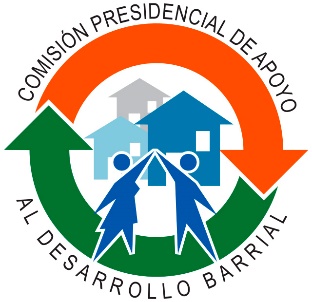 Orden No. CPADB-2018- 00027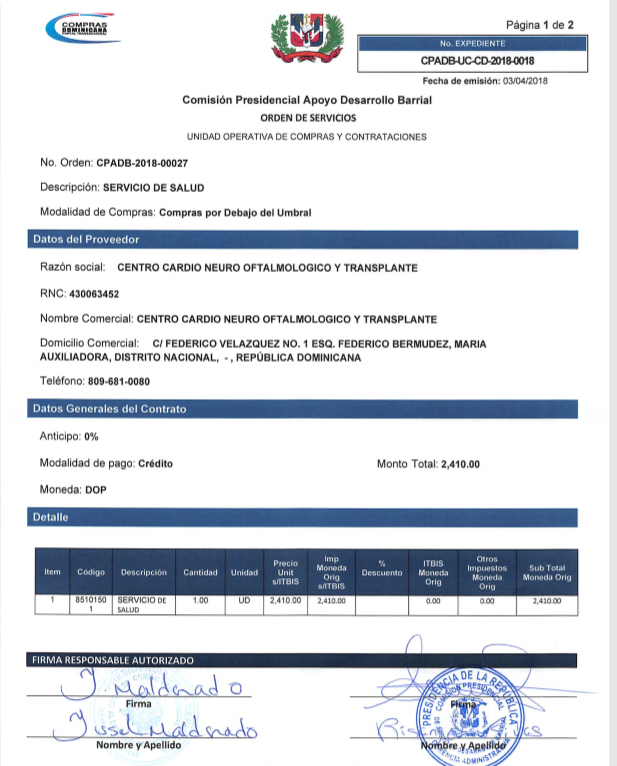 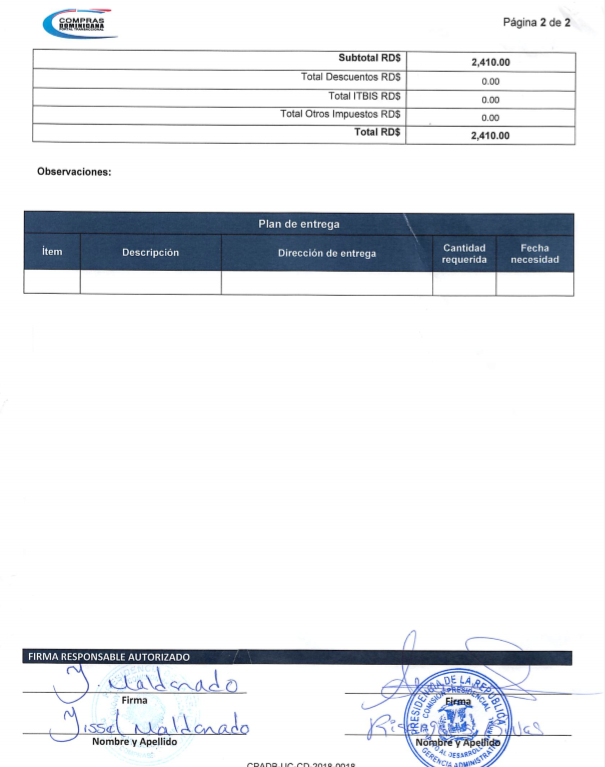 Orden No. CPADB- 00031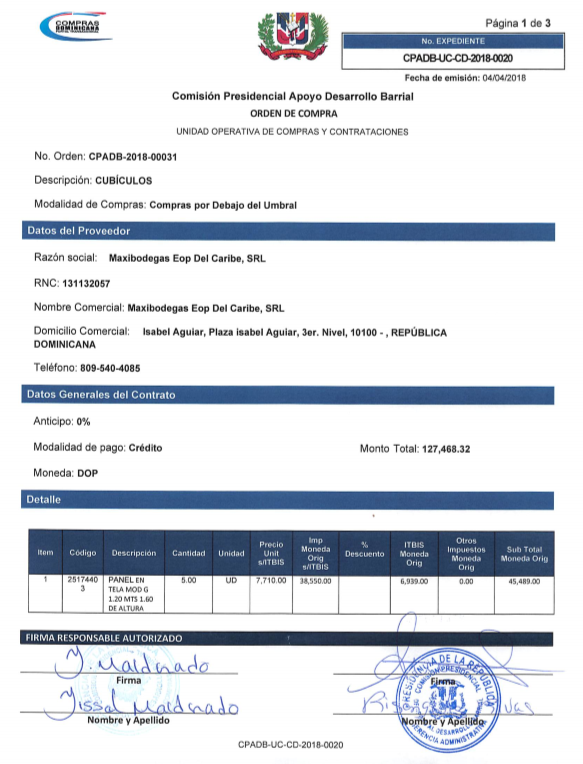 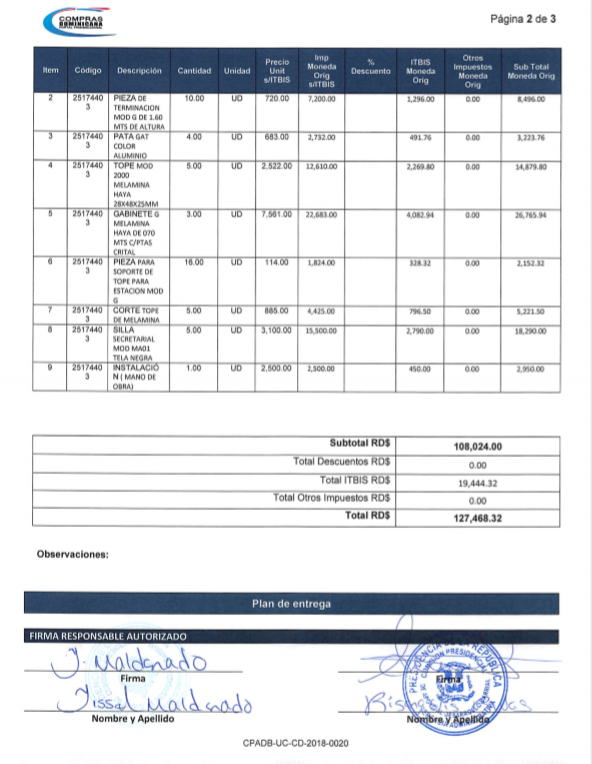 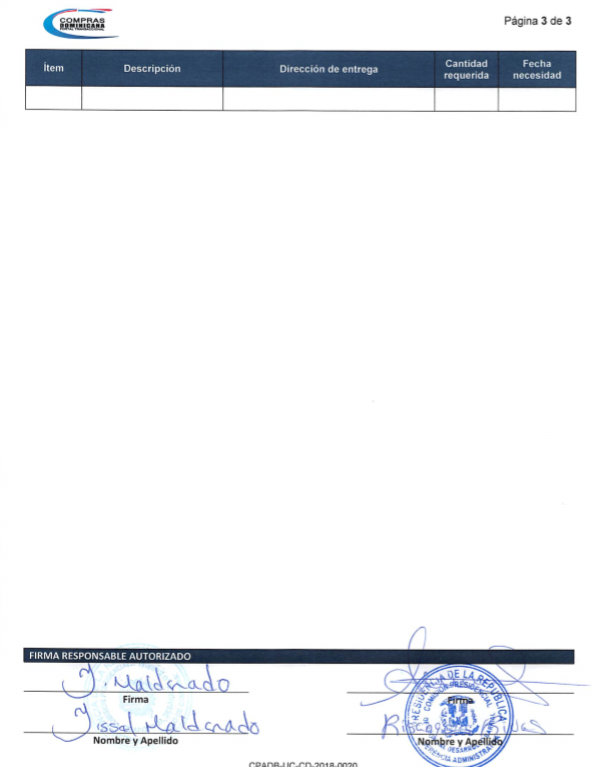 Orden No. CPADB-  00033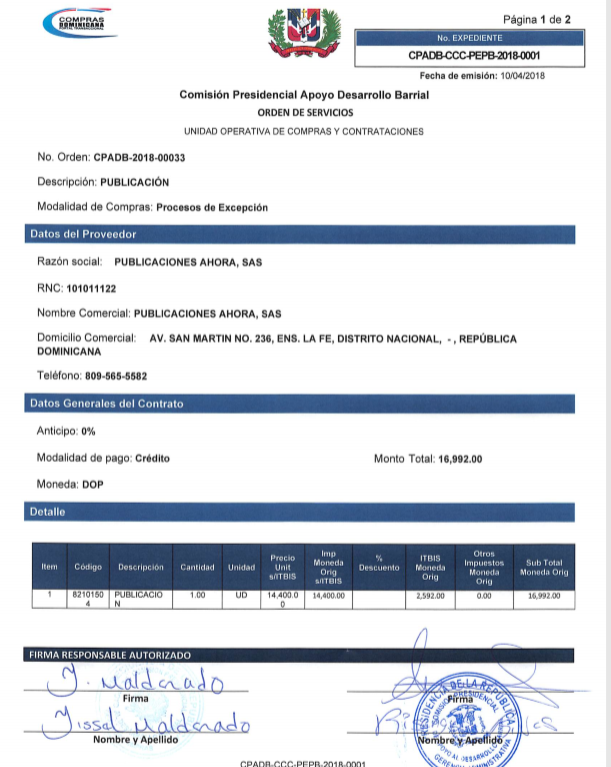 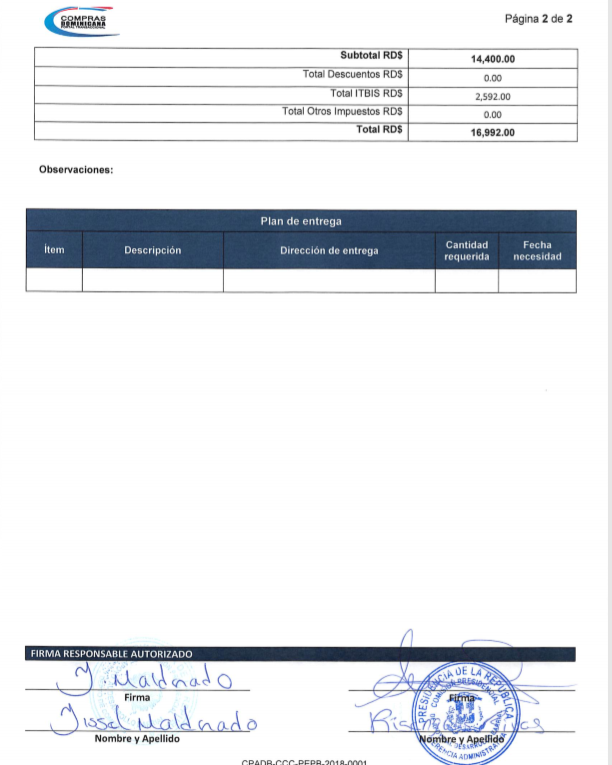 Orden No. CPADB- 00034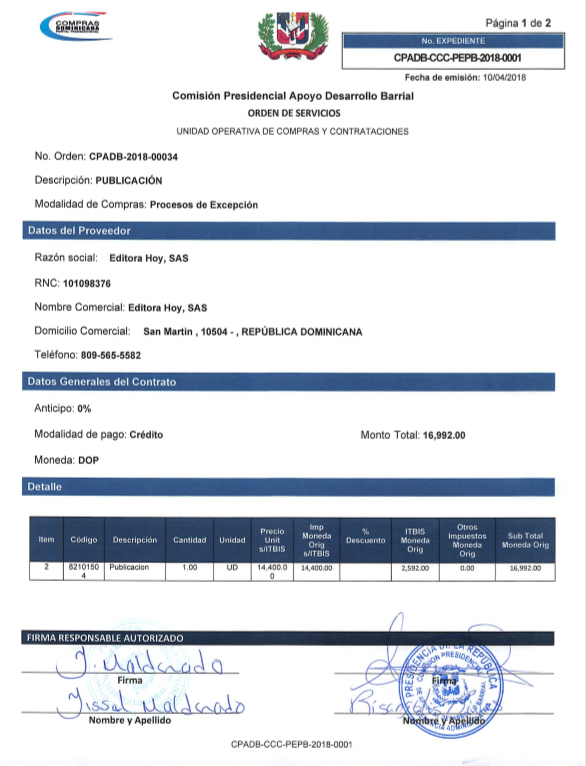 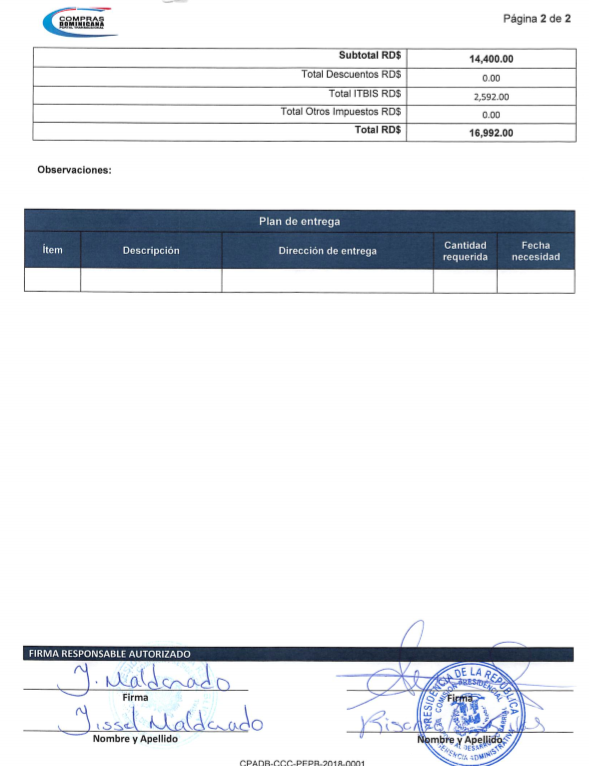 Orden No. CPADB- 00043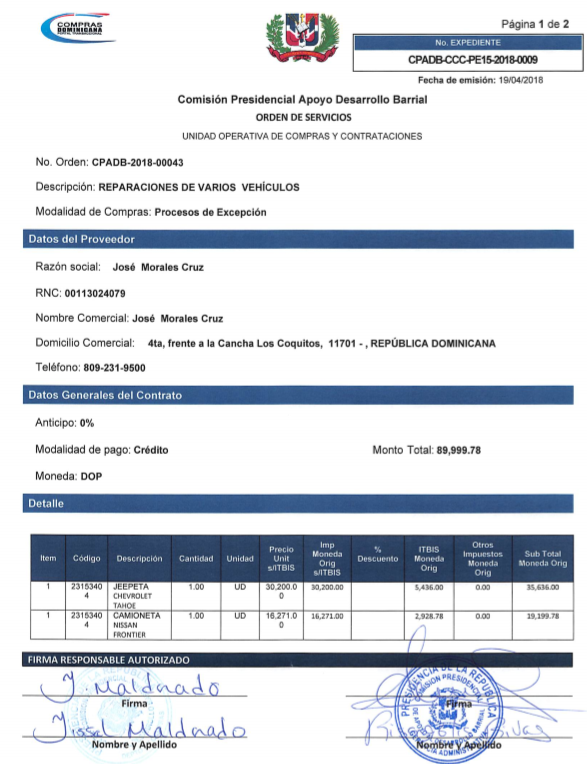 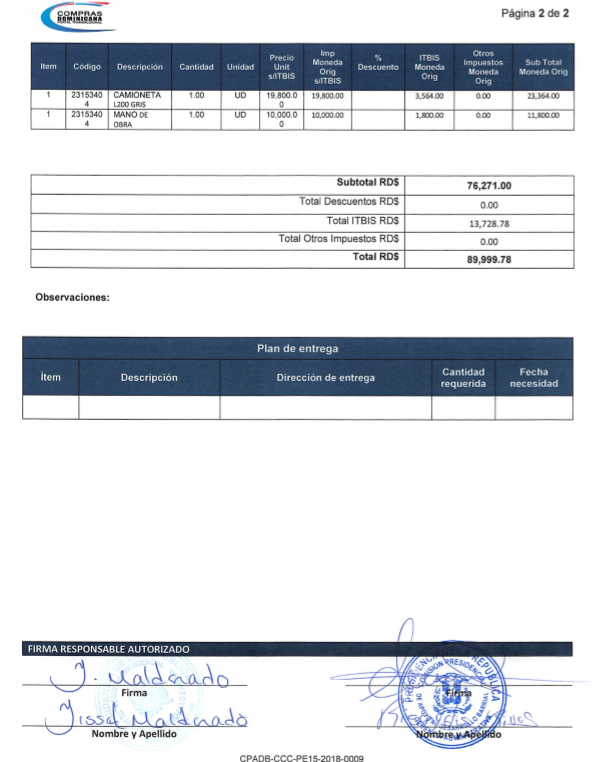 